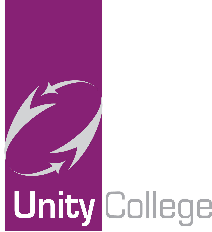 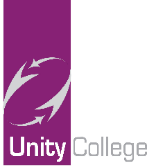 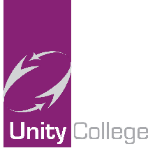 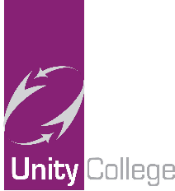 You will learnOnline ResourcesTeaching Resources/LinksEnglish Language – Narrative and Descriptive WritingHow example stories and description are written and crafted.How to include methods for effect in fiction writing.How to present ideas in a fiction writing style.How to deconstruct model narrative and descriptions.How to practise writing descriptions and narratives.How to write descriptions and narratives and present your ideas in clear paragraphs and clear sentences.How to self-mark your own writing against a success criterion.English Language – Paper One ReadingHow to select relevant quotes from a text to back up your ideas.How to analyse language features and word choices in a text.How to discuss the structure of a text.How to evaluate ideas in a text.How to express opinions about a text.Kerboodle – AQA English Language Kerboodle Book 1: Establishing the Skills for Learning and Assessment. Chapter 1: Bugs & Chapter 3: Trappedhttps://www.kerboodle.com/api/courses/48523/interactives/115249.htmlBBC Bitesize (Writing Fiction)https://www.bbc.co.uk/bitesize/guides/zwt3rdm/revision/1 Seneca Learning - English Language AQA GCSE – key terms, language techniques, Paper 1: Writing & Paper 1: Readinghttps://app.senecalearning.com/dashboard/courses/add?Price=FreeYouTube – Mr Bruff – Narrative Writing - https://www.youtube.com/watch?v=yLxgaxI_-t4&safe=active Save My Exams – Narrative Writing Advice - https://www.youtube.com/watch?v=SfBYZZD_UzU&safe=active CGP AQA English Language Exam Practice Workbook – Fiction Reading Resources: P62 - 73AQA GCSE English Language – Assessment Preparation for Paper 1 and Paper 2 – Book 2:P12 to 58 – Paper 1 Reading ResourcesYork Notes for GCSE Writing Skills – Revision and Exam Practice – Chapter one – Core Writing Skills.York Notes for GCSE Workbook MacbethRevise AQA GCSE English Language Targeting Grade 5: Paper 1 Reading P12-53, Paper 1 Writing P132-152Revise AQA GCSE English Language Targeting Grades 6 to 9: Paper 1 Reading P12-53, Paper 1 Writing P126-145Additional ResourcesAdditional ResourcesAdditional ResourcesYouTube – Mr Bruff – Narrative Writing - https://www.youtube.com/watch?v=yLxgaxI_-t4&safe=active Save My Exams – Narrative Writing Advice - https://www.youtube.com/watch?v=SfBYZZD_UzU&safe=activeYouTube – Mr Bruff – Narrative Writing - https://www.youtube.com/watch?v=yLxgaxI_-t4&safe=active Save My Exams – Narrative Writing Advice - https://www.youtube.com/watch?v=SfBYZZD_UzU&safe=activeYouTube – Mr Bruff – Narrative Writing - https://www.youtube.com/watch?v=yLxgaxI_-t4&safe=active Save My Exams – Narrative Writing Advice - https://www.youtube.com/watch?v=SfBYZZD_UzU&safe=activeYou will learnOnline ResourcesTeaching Resources/LinksEnglish Literature – A Christmas CarolThe key events in each chapter.How characters are presented and described.Charles Dickens’ ‘big ideas’ in the novel.Charles Dickens’ key messages about the novel.How to analyse the language and methods in key extracts from the novel.How to closely analyse words and language features in key quotes from the novel.How to link the writer’s messages and big ideas to key moments in the novel.How to use knowledge of the whole text to make links between extracts and the wider novel.How to develop ideas with sufficient detail for essay writing.GCSE POD. All ‘A Christmas Carol’ GCSE pods on characters, themes and key quotes. BBC Bitesize - A Christmas Carol – AQA Exam Board - plot summary, characters, themes, form, structure, language and the sample exam question. https://www.bbc.co.uk/bitesize/topics/zwhkxsg A Christmas Carol E-text https://www.dickens-online.info/a-christmas-carol.html ‘e notes’ – A Christmas Carol – chapter summaries, themes, characters, analysis. https://www.enotes.com/topics/christmas-carol Spark Notes - A Christmas Carol – summary, characters and quotes.https://www.sparknotes.com/lit/christmascarol/ Seneca Learning – English Lit: AQA GCSE A Christmas Carolhttps://app.senecalearning.com/dashboard/courses/add?Price=Free CGP A Christmas Carol– The Text GuideCGP A Christmas Carol WorkbookYork Notes A Christmas Carol Revision GuideYork Notes A Christmas Carol WorkbookAdditional ResourcesAdditional ResourcesAdditional ResourcesYouTube – Mr Bruff – A Christmas Carol: Top Set Analysis - https://www.youtube.com/watch?v=e98F6whQUFM&safe=active YouTube – Mr Watson – A Christmas Carol – Plot Overview - https://www.youtube.com/watch?v=yPmW8eGxfl8 York Notes for GCSE – A Christmas Carol WorkbookYork Notes for GCSE – A Christmas Carol Study GuideYouTube – Mr Bruff – A Christmas Carol: Top Set Analysis - https://www.youtube.com/watch?v=e98F6whQUFM&safe=active YouTube – Mr Watson – A Christmas Carol – Plot Overview - https://www.youtube.com/watch?v=yPmW8eGxfl8 York Notes for GCSE – A Christmas Carol WorkbookYork Notes for GCSE – A Christmas Carol Study GuideYouTube – Mr Bruff – A Christmas Carol: Top Set Analysis - https://www.youtube.com/watch?v=e98F6whQUFM&safe=active YouTube – Mr Watson – A Christmas Carol – Plot Overview - https://www.youtube.com/watch?v=yPmW8eGxfl8 York Notes for GCSE – A Christmas Carol WorkbookYork Notes for GCSE – A Christmas Carol Study GuideYou will learnOnline ResourcesTeaching Resources/LinksVelocity-time graphsRead information from a velocity-time graphWork out the acceleration from a velocity-time graph. Curved Shapes and PyramidsCalculate the length of an arc Calculate the area and angle of a sectorCalculate the volume and surface area of a coneCalculate the volume and surface area of a pyramidCalculate the volume and surface area of a spherePowers and standard formWrite a number as a power of another numberUse powers (also known as indices) Multiply and divide numbers by powers of 10With the same base number (add or subtract indices) Raising a power to another power (multiply indices) Raising to the power of 1 or zero Raising to the power of a negative (positive powers to the reciprocal)Using the index laws to simplify algebraic expressionsWrite large numbers in standard formConvert large numbers from standard form into ordinary numbersWrite small numbers in standard form Convert numbers from standard form with negative powers of ordinary numbersTo multiply and divide numbers in standard formTo add and subtract numbers in standard formHegarty Maths Clips:874, 875, 876, 877, 878, 879, 880, 881, 882, 883, 884, 885, 886544545546547587,579, 588103104105106107108109110173174122, 123, 124,125126,128,133KS4 CGP Foundation Textbook pages:Unit 17.4, p205-208Unit 17.4, p205-208Unit 21.1, p231Unit 22.5, p258Unit 23.4, p272-274Unit 23.4, p272-274Unit 23.4, p272-274Unit 3.2, p28-30Unit 3.2, p28-30Unit 3.2, p28-30Unit 3.2, p28-30Unit 3.2, p28-30Unit 3.2, p28-30Unit 3.2, p28-30Unit 3.3, p32-33Unit 3.3, p32-33Unit 3.3, p32-33Unit 3.3, p32-33Unit 3.3, p32-33Unit 3.3, p32-33Additional ResourcesAdditional ResourcesAdditional ResourcesCorbettmaths Video Clips and worksheets.Method Maths – exam paper practice.Corbettmaths Video Clips and worksheets.Method Maths – exam paper practice.Corbettmaths Video Clips and worksheets.Method Maths – exam paper practice.You will learnOnline ResourcesTeaching Resources/LinksAlgebraic FractionsSimplifyAddition /subtraction/multiplication/divisionSolve equations containing algebraic fractionsChange the subject of the formula 
(particularly where the subject occurs more than once)FunctionsFind the outputFind the inverseComposite functionsShow that a solution is between two values using change of sign method Rearrange equations to find an iteration formulaFind an approximate solution using an iterative processAlgebraic proofProving a result is trueCircle theoremRight angle and tangent to a circleTriangle formed by 2 radii is isosceles and diameter bisects a chordAngle subtended at centreAngle subtended by and arcCyclic QuadrilateralsTangents and chordsAlternate segment theoremProving circle theoremsDirect and Indirect ProportionSolve problems where two variables have a directly proportional relationshipSolve problems where two variables have a directly proportional relationshipSolve problems involving direct and Indirect proportions Hegarty Maths Clips:172229187280-286288, 289295, 296293, 294322325, 326, 327595, 320593,594596, 597603, 604605606599, 600, 601598816-820343, 344, 345346, 347, 348349KS4 CGP Higher textbook pages:Unit 6.5, p59Unit 6.5, p60-62Unit 9.1, p85 and Unit 9.4, p89Unit 8.3, p81Unit 18.1, p168Unit 18.3, p172Unit 18.2, p171Unit 9.3, p89Unit 9.3, p89Unit 9.3, p89Unit 9.5, p91Unit 23.1, p221Unit 23.1, p221Unit 23.2, p223Unit 23.2, p224Unit 23.2, p224Unit 23.3, p225Unit 23.3, p226Unit 23.4, p228Unit 10.1, p92-94Unit 10.2, p94-96Unit 10.3, p96Additional ResourcesAdditional ResourcesAdditional ResourcesCorbettmaths Video Clips and worksheets.Method Maths – exam paper practice.Corbettmaths Video Clips and worksheets.Method Maths – exam paper practice.Corbettmaths Video Clips and worksheets.Method Maths – exam paper practice.You will learnOnline ResourcesTeaching Resources / Links(See contents pages for Topic titles)Physics – To be able to carry out revision for:P6 – Molecules and matter - what density is, how changes in state happen, what internal energy is, what specific latent heat is, what affects gas pressure.Kerboodle Digital Book Physics for Combined Science.Seneca Learning – Combined Science Physics: AQA GCSE GCSE POD Combined Science PhysicsCollins AQA Combined Science Trilogy Revision Guide.CGP – GCSE Combined Science Exam Practice CGP Knowledge Organiser CGP Knowledge Retriever Biology - To be able to carry out revision for:B1 – Cell structure & transport – how to use a microscope, about plant and animal cells, about prokaryotic and eukaryotic cells, about specialised cells, what diffusion, osmosis and active transport are.B2 – Cell division – how cells grow, divide and differentiate, what stem cells are and the ethics of their use.B15 – Adaptation, Interdependence and competition – The importance of communities, how to measure distribution and abundance, what organisms compete for, how organisms are adapted.Kerboodle Digital Book Biology for Combined Science. Seneca Learning – Combined Science Biology: AQA GCSE GCSE POD – Combined Science BiologyCollins AQA Combined Science Trilogy Revision Guide.CGP – GCSE Combined Science Exam Practice CGP Knowledge Organiser CGP Knowledge RetrieverChemistry –To be able to carry out revision for:C1 - Atomic structure - What Elements and Atoms are, how to write a balanced word and symbol equation, what a mixture is and how to separate them, what Fractional distillation is, the structure and history of the atom model, What Neutrons, protons, electrons and isotopes are.C9 - Crude oil and fuels – What hydrocarbons are, how fractional distillation happens, what happens when hydrocarbons are burnt, what cracking is.C10 - Chemical Analysis – what pure substances and mixtures are, how to analyse chromatograms, how to test for gases.C11 – The Earth’s atmosphere – How the atmosphere has evolved, problems of greenhouse gases, climate change and atmospheric pollutants.Kerboodle Digital Book Chemistry for Combined Science. Seneca Learning – Combined Science Chemistry: AQA GCSE GCSE POD – Combined Science ChemistryCollins AQA Combined Science Trilogy Revision Guide.CGP – GCSE Combined Science Exam Practice CGP Knowledge Organiser CGP Knowledge RetrieverAdditional Resourceshttps://www.bbc.co.uk/bitesize/   https://www.thenational.academy/    https://www.freesciencelessons.co.uk/    https://www.gcsepod.com/Past papers links - https://www.aqa.org.uk/subjects/science/gcse/combined-science-trilogy-8464/assessment-resources?f.Sub-category%7CF=Sample+papers+and+mark+schemeshttps://www.bbc.co.uk/bitesize/   https://www.thenational.academy/    https://www.freesciencelessons.co.uk/    https://www.gcsepod.com/Past papers links - https://www.aqa.org.uk/subjects/science/gcse/combined-science-trilogy-8464/assessment-resources?f.Sub-category%7CF=Sample+papers+and+mark+schemeshttps://www.bbc.co.uk/bitesize/   https://www.thenational.academy/    https://www.freesciencelessons.co.uk/    https://www.gcsepod.com/Past papers links - https://www.aqa.org.uk/subjects/science/gcse/combined-science-trilogy-8464/assessment-resources?f.Sub-category%7CF=Sample+papers+and+mark+schemesYou will learnOnline ResourcesTeaching Resources/Links To arrange major upland/lowland areas and river systems into the correct locations in the UK. ​To describe the long profile of a river and its cross profile. ​To identify the 4 processes of erosion. ​To identify and describe the 4 processes of transportation. To understand why rivers deposit material. ​To describe and explain the characteristics of landforms created by erosion, the waterfall. ​To describe and explain the characteristics of landforms created by erosion, gorges and interlocking spurs. ​To describe and explain the landform characteristics created by erosion and deposition (meanders and ox-box lakes).To describe the characteristics of landforms created by deposition. To explain how they are formed (levees, floodplains and estuaries).To explain the physical and human factors that affect flood risk. ​To explain how a river responds to increased volume and how we can use this to predict flooding. ​To evaluate the cost and benefits of hard and soft engineering strategies. ​To know and understand how the River Tees is and has been managed to prevent and reduce the impacts of flooding. ​1 https://members.gcsepod.com/shared/podcasts/chapter/67979 Watch pod and identify major types of land in the UK.2 https://members.gcsepod.com/shared/podcasts/chapter/70170 3 https://members.gcsepod.com/shared/podcasts/chapter/68004 Watch this pod and make notes on erosion, transportation and deposition.6 https://members.gcsepod.com/shared/podcasts/chapter/70171 Make a labelled sketch of a waterfall.8 https://members.gcsepod.com/shared/podcasts/chapter/70179 9 https://members.gcsepod.com/shared/podcasts/chapter/70186 Make a labelled sketch of the different features.10 https://members.gcsepod.com/shared/podcasts/chapter/70200 https://members.gcsepod.com/shared/podcasts/chapter/70203 Watch pods and summarise the causes of flooding.Access the GCSE section on rivers and watch the Pods on managing rivers (dams and reservoirs to river restoration and make notes on each one).13 https://members.gcsepod.com/shared/podcasts/chapter/68947 https://members.gcsepod.com/shared/podcasts/chapter/68949 Watch the pods on the River Tees and produce a mindmap about it.Pearson Purple Revision Guide and Work Booklet (all year 11’s have a copy of this): P54-63Additional ResourcesAdditional ResourcesAdditional ResourcesThe following website https://www.internetgeography.net/ is excellent as a general revision resource that students can use. There are quizzes on every section of the course you study. GCSE pod is also available to students. Seneca learning is a fantastic resource for students to use for revision. Assignments and revision tasks will be set throughout the year. To access go to https://senecalearning.com/en-GB/ and then click onto “classes and assignments” and then “join class” and use the code b7vru7h06s to join. The following website https://www.internetgeography.net/ is excellent as a general revision resource that students can use. There are quizzes on every section of the course you study. GCSE pod is also available to students. Seneca learning is a fantastic resource for students to use for revision. Assignments and revision tasks will be set throughout the year. To access go to https://senecalearning.com/en-GB/ and then click onto “classes and assignments” and then “join class” and use the code b7vru7h06s to join. The following website https://www.internetgeography.net/ is excellent as a general revision resource that students can use. There are quizzes on every section of the course you study. GCSE pod is also available to students. Seneca learning is a fantastic resource for students to use for revision. Assignments and revision tasks will be set throughout the year. To access go to https://senecalearning.com/en-GB/ and then click onto “classes and assignments” and then “join class” and use the code b7vru7h06s to join. You will learnOnline ResourcesTeaching Resources/LinksHitler’s Foreign PolicyTo explain why the Nazi-Soviet Pact made war inevitable.To explain why Britain declared war on Germany after their invasion of Poland.To be able to answer 16-mark essay questions on the cause of WW2.(1-3)https://www.gcsepod.com AQA History Paper 1 Conflict and Tension 1918-1939(1-3)https://www.youtube.com/watch?v=N7Xf1eykVps&list=PL1GYYI6Kt1adr3F6HJlZS5-SB7i_F5E_7The Road to War, a little dated as it is from 1989 but an excellent series explaining how WW2 started.(1-3)Seneca Learning https://app.senecalearning.com/classroom/course/5246eab3-a6d8-425b-bc0c-b0345a361d94Conflict and Tension: The Inter-War years“Master Pack” of tasks available from College.Revision BookHodder My Revision Notes “AQA GCSE History”: P64 - 71Workbook Hodder Workbook “Conflict and Tension”: P33 - 43You will learnOnline ResourcesTeaching Resources/LinksHolidaysYou will start the unit of Holidays to finish Theme 2. You will learn how to describe different aspects of your holiday destination such as the type of accommodation, the journey to your holiday, activities on holiday etc.You will also learn how to express your opinions about different countries and holiday destinations. You will recognise how to use different verbs in the present, past and future tense to describe holiday plans. Linguascope log in details - username: unity      password: time4langsHolidayswww.wordreference.com  (to help with vocabulary)  http://languagesresources.co.uk/french%20resources%20_holidays.html https://www.youtube.com/watch?v=bpAYBuhZ4gchttps://quizlet.com/144519579/les-vacances-flash-cards/https://www.youtube.com/watch?v=nH7ToUS2WuYhttps://quizlet.com/23603216/le-transport-flash-cards/https://quizlet.com/214669396/le-logement-flash-cards/Work pack available upon request from the MFL Office.KS4 Workbook and Revision Guide can be purchased from the MFL office.Additional ResourcesAdditional ResourcesAdditional ResourcesPower points on Holidays available upon request from the MFL Office.Power points on Holidays available upon request from the MFL Office.Power points on Holidays available upon request from the MFL Office.You will learnOnline ResourcesTeaching Resources/LinksHolidaysYou will start the unit of Holidays to finish Theme 2. You will learn how to describe different aspects of your holiday destination such as the type of accommodation, the journey to your holiday, activities on holiday etc. You will also learn how to express your opinions about different countries and holiday destinations. You will recognise how to use different verbs in the present, past and future tense to describe holiday plans. Linguascope log in details:Username: unity      Password: time4langshttps://www.bbc.co.uk/bitesize/guides/znv6bdm/revision/1https://www.bbc.co.uk/bitesize/guides/z4wgqp3/revision/1https://quizlet.com/gb/370686452/spanish-holidays-flash-cards/https://quizlet.com/gb/428004266/spanish-holidays-flash-cards/https://www.teachitlanguages.co.uk/resources/ks4/holidays-and-transport/spanish/spanish-translation-holidays/26332Work pack available upon request from the MFL Office.KS4 Workbook and Revision Guide can be purchased from the MFL office.Additional ResourcesAdditional ResourcesAdditional ResourcesPower points on Holidays available from the MFL Office upon requestPower points on Holidays available from the MFL Office upon requestPower points on Holidays available from the MFL Office upon requestYou will learnOnline ResourcesTeaching Resources/LinksHolidaysYou will start the unit of Holidays to finish Theme 2. You will learn how to describe different aspects of your holiday destination such as the type of accommodation, the journey to your holiday, activities on holiday etc. You will also learn how to express your opinions about different countries and holiday destinations.  You will recognise how to use different verbs in the present, past and future tense to describe holiday plans.  Linguascope log in details -  username: unity       password: time4langsHolidayshttps://www.bbc.co.uk/bitesize/guides/z3jfbk7/revision/1https://www.bbc.co.uk/bitesize/guides/z3jfbk7/revision/2https://www.bbc.co.uk/bitesize/guides/z3jfbk7/revision/3https://www.bbc.co.uk/bitesize/guides/z3jfbk7/revision/4https://www.bbc.co.uk/bitesize/guides/z3jfbk7/revision/5https://www.bbc.co.uk/bitesize/guides/z3jfbk7/revision/6https://quizlet.com/2281438/gcse-german-holidays-flash-cards/https://quizlet.com/164161369/gcse-german-holiday-preferences-flash-cards/https://quizlet.com/43078807/aqa-gcse-german-holidays-flash-cards/https://www.youtube.com/watch?v=zeOIfNXo6SMhttps://members.gcsepod.com/shared/podcasts/title/13651/82335https://members.gcsepod.com/shared/podcasts/title/13651/82336https://members.gcsepod.com/shared/podcasts/title/13651/82334https://members.gcsepod.com/shared/podcasts/title/13651/82337Work pack available upon request from the MFL Office.KS4 Workbook and Revision Guide can be purchased from the MFL office.Additional Resources: Additional Resources: Additional Resources: Power points on Holidays available upon request from the MFL Office.Power points on Holidays available upon request from the MFL Office.Power points on Holidays available upon request from the MFL Office.You will learnOnline ResourcesTeaching Resources/Links2.3 Testing and maintainability Robust systems – how to develop robust systems and their importance.Testing – know the three main types of testing and be able to give examples of test data.Defensive design – understand what defensive design is and give examples.Validation methods – understand the key methods and suggest the best method for different types of programs.Office 365https://www.office.com/?auth=2Content Library > Unit 2>2.3 ResourcesMake use of the Content Library to help support your learning and access my lesson presentations.GCSE Computer Science 9-1 J277 OCR syllabus (teach-ict.com)Pearsons OCR GCSE Computer Science Revision Guide:2.3: P65 – 66You will learnOnline ResourcesTeaching Resources/LinksWeek 1: Comic research and analysis of techniques used.Week 2: Different types of hardware and software required to create comics.Week 3: What are client requirements/briefs? How to interpret requirements/ briefs?Week 4: Workplans-What they are? Why they used?Week 5: Design principles. What they are and where best used?Week 6: Test plan and Legalisation terminology. GCSEPOD>ICT Section-List of topics available just click on the most relevant and suitable topic in hand.Office365>Teams>Select your group- All resources and activities are on here. Select the relevant topic being taught.www.hoddereducation.co.uk/Cambridge Nationals/OCR for more information.https://www.bbc.co.uk/bitesize/topics/zmpsgk7- Hardware and software devicesMy Revision Notes Cambridge Nationals Creative Imedia L1/L2 Pre-Production Skills and Creating Digital Graphics by Kevin Wells.LO1: P1–7Additional ResourcesAdditional ResourcesAdditional ResourcesGCSE Bitesize ICT-Pick the relevant topics.TeachICT >ICT-Pick the relevant topics.GCSE Bitesize ICT-Pick the relevant topics.TeachICT >ICT-Pick the relevant topics.GCSE Bitesize ICT-Pick the relevant topics.TeachICT >ICT-Pick the relevant topics.You will learnOnline ResourcesTeaching Resources/LinksProduct - The design mix: function, aesthetics, cost.The product life cycle: the phases of the product life cycle, extension strategies.The importance to a business of differentiating a product/service.Price:Pricing strategies – skimming, penetration, loss leader, cost plus pricing etc.Influences on pricing strategies: technology, competition, market segments, product life cycle.Promotion:Appropriate promotion strategies for different market.Segments: advertising, sponsorship, product trials, special offers, branding.The use of technology in promotion: targeted advertising, online, viral advertising via social media, e-newsletters.Place:Methods of distribution: retailers and e-tailers (e-commerce).How each element of the marketing mix can influence other elements: Using the marketing mix to build competitive advantage. How an integrated marketing mix can influence competitive advantage.The purpose of business operations:To produce goods, to provide services. Production processes: different types: job, batch, flow. The impact of different types of production process: keeping productivity up and costs down and allowing for competitive prices.Impacts of technology on production: balancing cost, productivity, quality and flexibility.Pearson Active learn teach online resources: https://www.pearsonactivelearn.com/ P 176 – 181P 182 – 186P 187 – 195P 196 – 199P 200 – 203P 208 - 214Pearson Edexcel GCSE (9-1) Business Textbook:P 176 – 181P 182 – 186P 187 – 195P 196 – 199P 200 – 203P 208 – 214Pearson Student Revision Guides and Workbooks:Sections 1 – 5: P 59-66Section 6: P 67-68 Additional Resources Additional Resources Additional Resources https://www.bbc.co.uk/bitesize/examspecs/z98snbk - GCSE Edexcel Business: BBC bitesize https://www.gcsepod.com – GCSE Edexcel Business Videoswww.senecalearning.com – GCSE Edexcel Businesshttps://www.bbc.co.uk/bitesize/examspecs/z98snbk - GCSE Edexcel Business: BBC bitesize https://www.gcsepod.com – GCSE Edexcel Business Videoswww.senecalearning.com – GCSE Edexcel Businesshttps://www.bbc.co.uk/bitesize/examspecs/z98snbk - GCSE Edexcel Business: BBC bitesize https://www.gcsepod.com – GCSE Edexcel Business Videoswww.senecalearning.com – GCSE Edexcel BusinessYou will learnOnline ResourcesTeaching Resources/LinksYou will develop your final piece idea and annotate your changes.You will decide by experimentation on the media to be used.You will decide how to get your design onto your canvas.You will produce a final piece on your canvas using your chosen media and amend as necessary.You will reflect on your final piece and produce annotation to document this.https://www.youtube.com/watch?v=cDzcoyeaRKIhttps://www.youtube.com/watch?v=TFLpCwMxnnchttps://www.youtube.com/watch?v=oAG7Q_aMTEAhttps://www.youtube.com/watch?v=GSexEZnXtEQWork pack available on request from Art Office. Additional ResourcesAdditional ResourcesAdditional Resourceswww.tate.org.ukwww.craftscouncil.org.ukwww.textileartist.orgwww.vam.ac.ukwww.theartstory.orgwww.thestudentartguide.co.ukwww.bbc.co.uk/bitesizewww.tate.org.ukwww.craftscouncil.org.ukwww.textileartist.orgwww.vam.ac.ukwww.theartstory.orgwww.thestudentartguide.co.ukwww.bbc.co.uk/bitesizewww.tate.org.ukwww.craftscouncil.org.ukwww.textileartist.orgwww.vam.ac.ukwww.theartstory.orgwww.thestudentartguide.co.ukwww.bbc.co.uk/bitesizeYou will learnOnline ResourcesTeaching Resources/LinksDeveloping a piece of Devised work from a stimulus (30% of GCSE)Finalise Devised element of the GCSE qualification.You will complete your performance.Complete your Creating and Developing.Complete an evaluation of your own performance.Read through and explore:DNA – Dennis KellyExpected content of the written work.Checklists of work.Character development templates.Storyboard templates.PowerPoint Stimulus paper from the exam boardCopies of the scriptsAdditional ResourcesAdditional ResourcesAdditional ResourcesGCSE Podhttps://www.gcsepod.com/The Border - https://bit.ly/2PvpUx6 Blood Brothers - https://www.youtube.com/watch?v=dvek0bj451YCGP GCSE Drama Blood Brothers ISBN 9781 78294 9664           £2.85CGP GCSE Drama Revision ISBN ISBN: 9781782949626              £2.85OCR GCSE Drama ISBN 9781911208730                                        £22.79Blood Brothers Script (Willy Russell) ISBN 9780413767707       £8.99GCSE Podhttps://www.gcsepod.com/The Border - https://bit.ly/2PvpUx6 Blood Brothers - https://www.youtube.com/watch?v=dvek0bj451YCGP GCSE Drama Blood Brothers ISBN 9781 78294 9664           £2.85CGP GCSE Drama Revision ISBN ISBN: 9781782949626              £2.85OCR GCSE Drama ISBN 9781911208730                                        £22.79Blood Brothers Script (Willy Russell) ISBN 9780413767707       £8.99GCSE Podhttps://www.gcsepod.com/The Border - https://bit.ly/2PvpUx6 Blood Brothers - https://www.youtube.com/watch?v=dvek0bj451YCGP GCSE Drama Blood Brothers ISBN 9781 78294 9664           £2.85CGP GCSE Drama Revision ISBN ISBN: 9781782949626              £2.85OCR GCSE Drama ISBN 9781911208730                                        £22.79Blood Brothers Script (Willy Russell) ISBN 9780413767707       £8.99You will learnOnline ResourcesTeaching Resources/LinksUnit 2: Managing a Music ProductThe survival of the music industry depends on its ability to evolve and be innovative with the products created. This unit will enable you to manage the planning, delivery and promotion of a live concert, recording, or other music product. The success of your music product will rely heavily on the planning and development process. It is important that different types of audience are understood and successful promotion is able to effectively engage these audiences. Your research should introduce you to elements of industry practice. Your planning will lead to the final delivery of your product and its presentation to others. You will be required to work with others as well as achieving your personal goals, ensuring the product reflects your work and the qualities you show. The music industry requires teamwork at all levels of operation and you must support others to achieve to their full potential. Your work will also include the promotion of the music product, reflecting the fact that the industry does not depend purely on what happens on stage, but also on what happens in the market place, in retail and in audience generation and engagement.YouTube – Virtual TextbookMicrophones and Cableshttps://www.youtube.com/watch?v=1_hsY7ByPywVenue Health and Safetyhttps://www.youtube.com/watch?v=eKt_a_uC4YMProduction and Promotionhttps://www.youtube.com/watch?v=QtJR-OEMU7YYou will be given a student handbook to help you complete your work for this unit. You should also use the resources that have been uploaded to Teams.You will learnOnline ResourcesTeaching Resources/LinksTo keep revising the five topic areas of the GCSE in preparation for the Mocks and June 2021: Nutrition and Health Food Science Food safety Food Choices Food Provenance To practise chosen dishes for the technical skills www.illuminate.digital/eduqasfood All sections – use the questions on each chapter Nutrition P8 Diet & Health P44 Science of Food P68 Food Spoilage P84 Food Provenance P96 Cultures P106 Food Choices P134 www.bbcteach.co.uk Design & Technology – Food Preparation & Nutrition section – class clips www.foodafactoflife.co.uk 14-16 yrs. section www.gcsepod.com All sections www.bbcfood.co.uk To use the website to access recipes to practise trial dishes Digital Textbook Revision Guide Master booklet Additional ResourcesAdditional ResourcesAdditional ResourcesRevision Guides Revision Cards Revision Guides Revision Cards Revision Guides Revision Cards You will learnOnline ResourcesTeaching Resources/LinksDesign brief and Specification.  Complete a comprehensive design brief and specification which clearly justifies how you have considered their user/client’s needs and wants and links directly to the context selected. Best to complete this section using teams.Initial Design Ideas. Fill one A3 page full of quick fire sketches a range of 2 and 3 D drawings, with some colour, shading and annotation, using the mood board and research images found, you may also continue to use inspiration to do these ideas. The ideas must be imaginative, creative and innovative - plain square, rectangular boxes will not do. You may use a series of techniques such as morphing, inspiration from nature, designers and brands and what the user has said - all ideas must be non- obvious and avoid design fixation.Ongoing Investigation. Gain client feedback on the design ideas you have drawn previously. From this you need to identify a series of things you need to further find out to assist you in developing your idea. It could be: sizes of items to be stored, Materials research, more inspirational images, ergonomic or anthropometric data relating to the client. Complete one page with this information on and explain how it is to be used in the development of ideas. Development of Design Ideas. Make a model of your idea from the feedback gained last lesson, the model will then be photographed and the client feedback recorded. Respond to this feedback with a series of development sketches and a further model. Take photos of your models. This Iterative modelling process should be repeated at least 2/3 times and evidenced on A3 pages that should include for each iteration a photo of the model, client feedback and then sketches and model to show response. On each iteration the model should be refined to being closer to the final prototype. The models should be good quality as this will also gain some making marks.Modelling 1Collate and record your modelling and development activity on 1-2 A3 pages. A successful sheet should contain at least 2-3 models each being a development of the last, client feedback for each one, and development sketches incorporating client feedback and showing what the next model looks like.The following resources are available online via Office 365 where you need to access your year 11 Technology Teams Group: 1. – Design Brief and Specification. Power point and worksheet2. – Initial Design ideas – power point and help sheet3. – Ongoing Investigation – Power point and help sheet4. – Developing design ideas – Power point and help sheet5. – Modelling 1 – power point and help sheet.A resource pack is available from the Design and Technology Office on request. In addition, you can use the Blue CGP revision Guide:AQA GCSE Design and Technology page references: 1. – Design Brief and Specification. P98-992. – Initial Design ideas P1083. – Ongoing Investigation P104, 1154. – Developing design ideas P1115. – Modelling 1 P106-107Additional ResourcesAdditional ResourcesAdditional Resourceswww.technologystudent.com GCSE POD – Communicating design ideas part 1: https://members.gcsepod.com/shared/podcasts/title/13665/82592GCSE POD – Communicating design ideas part 2: https://members.gcsepod.com/shared/podcasts/title/13665/82593GCSE POD – Communicating design ideas part 3: https://members.gcsepod.com/shared/podcasts/title/13665/82587www.technologystudent.com GCSE POD – Communicating design ideas part 1: https://members.gcsepod.com/shared/podcasts/title/13665/82592GCSE POD – Communicating design ideas part 2: https://members.gcsepod.com/shared/podcasts/title/13665/82593GCSE POD – Communicating design ideas part 3: https://members.gcsepod.com/shared/podcasts/title/13665/82587www.technologystudent.com GCSE POD – Communicating design ideas part 1: https://members.gcsepod.com/shared/podcasts/title/13665/82592GCSE POD – Communicating design ideas part 2: https://members.gcsepod.com/shared/podcasts/title/13665/82593GCSE POD – Communicating design ideas part 3: https://members.gcsepod.com/shared/podcasts/title/13665/82587You will learnOnline ResourcesTeaching Resources/LinksReligion and life The origins and value of the universe.  The origins of the universe, including:  religious teachings about the origins of the universe, and different interpretations of these, the relationship between scientific views, such as the Big Bang theory, and religious views.  The value of the world and the duty of human beings to protect it, including religious teaching about stewardship, dominion, responsibility, awe and wonder. The use and abuse of the environment, including the use of natural resources, pollution.  The use and abuse of animals, including:  animal experimentation, the use of animals for food.  The origins of life, including: religious teachings about the origins of human life, and different interpretations of these, the relationship between scientific views, such as evolution, and religious views.  The concepts of sanctity of life and the quality of life.  Abortion, including situations when the mother's life is at risk. Ethical arguments related to abortion, including those based on the sanctity of life and quality of life.  Euthanasia.  Beliefs about death and an afterlife, and their impact on beliefs about the value of human life. https://members.gcsepod.com/shared/playlists/playlist/665288/79067 https://classroom.thenational.academy/units/matters-of-life-and-death-da6c Work pack available upon request from the Humanities Office. Pearson Revision Guide: P54 -68 Pearson Revision Guide: P54-68 AQA Religious studies A Christianity Chapter 4 Religion and life. AQA Religious studies A Islam Chapter 4 Religion and life Additional ResourcesAdditional ResourcesAdditional ResourcesTo access go to https://senecalearning.com/en-GB/ and then click onto “classes and assignments” and then “join class” and use the class code 02ha1t1yn5 To access go to https://senecalearning.com/en-GB/ and then click onto “classes and assignments” and then “join class” and use the class code 02ha1t1yn5 To access go to https://senecalearning.com/en-GB/ and then click onto “classes and assignments” and then “join class” and use the class code 02ha1t1yn5 You will learn Online ResourcesThe UK justice system, what are the different types of courts systems. What roles are there in a court room - mock trail role play.The role of the police – what role do they play in the community. What are the different attitudes towards the police.The prison service – what are the different types of prisons. What would life be like behind bars. How prisoners are encouraged to rehabilitate?You be the Judge - A guide to sentencing (justice.gov.uk)The Criminal Justice System | The Crown Prosecution Service (cps.gov.uk)Home | Police.uk (www.police.uk)Youth crime | The Crown Prosecution Service (cps.gov.uk)Youth Justice System - Youth Justice Law in England and Wales (yjlc.uk)HM Prison Service - GOV.UK (www.gov.uk)Additional ResourcesAdditional ResourcesChildren and the law | NSPCC LearningBrowse: Young people and the law - GOV.UK (www.gov.uk)Children and the law | NSPCC LearningBrowse: Young people and the law - GOV.UK (www.gov.uk)You will learnOnline ResourcesTeaching Resources/LinksTo know how to factor in exercise at home.To know how to carry out your own exercise session at home using minimal equipment.Plan and carry out your own exercise sessions at home. https://www.youtube.com/user/thebodycoach1Joe Wicks 30-minute PE lesson for everyone to have a go at – Fitness and fun.https://www.youtube.com/channel/UCu-rJFVlr7ZAZ0en3RRALPw Max Whitlock gymnastics sessions at home. Every Tuesday & Friday at 3:30pm. https://www.youthsporttrust.org/pe-home-learningPE activities that can be done individually or in pairs/small groups with a focus on the development of physical competence and actively learning the importance of personal skills to support social, emotional and mental wellbeing.https://www.youthsporttrust.org/60-second-physical-activity-challengesA fun ‘compete against yourself’ approach to physical activity with a focus on resilience and perseverance and the aim to achieve bronze, silver or gold medal aims. We have a range of activity cards and videos. https://www.youthsporttrust.org/active-learningTeaching wider school subjects such as English and Maths in a physical way so as to reduce children sitting for too long and making the learning fun e.g. timetable squats. https://burnleyleisure.co.uk/category/news/home-workouts/Unity College PE- Home activities (padlet.com) Use this link to our PE Padlet with lots of activities that you can complete at home. There are lots of tasks and videos for you to watch and have a go at. https://padlet.com/mwilliams393/j08dqdvaa3kmozht You will learnOnline ResourcesTeaching Resources/LinksCoursework on Office 365 – Log onto TEAMS To revise Nutrition coursework:Learning Outcome 1: Know about the nutrients needed for a healthy, balanced diet.Learning Outcome 2: Understand the importance of nutrition in sport.Learning Outcome 3: Know about the effects of a poor diet on sports performance and participation.Learning Outcome 4: Be able to develop diet plans for performers.The Everlearner(www.theeverlearner.com)Watch videos on Acute and Chronic Injuries and complete the online Assessment on this topic.Cambridge National Level ½ Sport Science Textbook by Hodder Education: P 152-180Additional ResourcesAdditional ResourcesAdditional ResourcesCoursework Unit: Links to Power points - Located on Office 365 Individual class teams/ files/ class materials / NutritionCoursework Unit: Links to Power points - Located on Office 365 Individual class teams/ files/ class materials / NutritionCoursework Unit: Links to Power points - Located on Office 365 Individual class teams/ files/ class materials / Nutrition